Psychology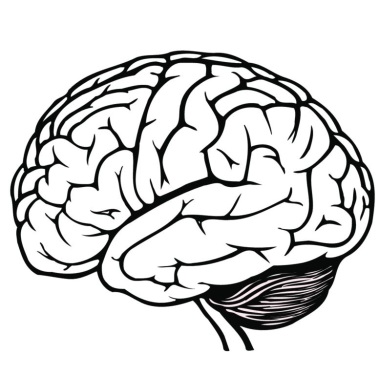 Mr. Ruleaux2018Welcome to Psychology!  During this course, we will examine human behavior and mental processes.  Student will participate in multiple experiments and activities that will allow them to replicate and understand how the human mind works.Text:Psychology Houghton Mifflin HarcourtUnderstanding PsychologyGlencoe McGraw HillMaterials: Pencil/PenNotebook/paperGrades:Grades will be taken on assignments and tests.  Assignments – small essays, group work, worksheets, projects, quizzes, study guides/hearingsTests – Chapter/Unit TestsGrade Percentage: Assignments = 40%Tests = 60%Course Outline:History of PsychologyPsychological MethodsThe Nervous SystemSensation and PerceptionConsciousnessLearning/MemoryIntelligenceDevelopmentPersonalityHealthRuleaux’s Rules:1. Be on Time2. Be Prepared3. Be Respectful4. All other school rules are in effectContact Information:eruleaux@esu2.orgYutan Public Schools: 402-625-2243Available During 4th period: 	10:44-11:33